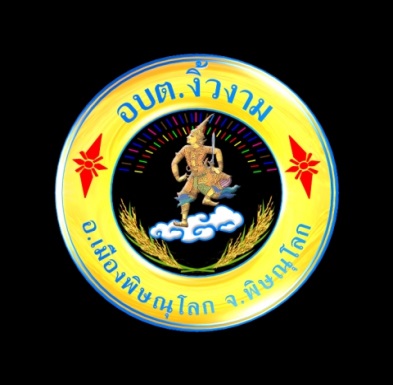 การปรับตัวขององค์กรปกครองส่วนท้องถิ่น ในยุคไทยแลนด์ 4.0'ต้องปรับวัฒนธรรมองค์กรใหม่'******************การปรับตัวขององค์กรปกครองส่วนท้องถิ่นในยุคไทยแลนด์ 4.0 ถือเป็นการเตรียมความพร้อมให้กับองค์กรปกครองส่วนท้องถิ่นให้เกิดการตื่นตัวในรูปแบบของการปรับวัฒนธรรม องค์การ การบริหารงานบุคคล  การมีส่วนร่วม  ผู้บริหาร และบทบาท  ในการจัดการตนเองของท้องถิ่น ซึ่งถือเป็นหลักการสำคัญ  ที่จะทำให้องค์กรปกครองส่วนท้องถิ่นสามารถยืนหยัดอยู่ได้  ท่ามกลางการเปลี่ยนแปลง      ที่จะเกิดขึ้น ซึ่งผู้เขียนบทความ**  เห็นว่า องค์กรปกครองส่วนท้องถิ่นภายใต้หลักการไทยแลนด์ 4.0          ควรใช้แนวทางทั้ง 5 ประการ  นำไปสู่การปฏิบัติดังนี้
              	1. องค์กรปกครองส่วนท้องถิ่นต้องปรับวัฒนธรรมองค์การใหม่ (Cultural Change) เนื่องจากวัฒนธรรมองค์การ  มีอิทธิพลต่อการปฏิบัติงานของพนักงาน   การปรับเปลี่ยน  ทางวัฒนธรรม      จึงเป็นการหล่อหลอมให้พนักงาน มีพฤติกรรม ในการทำงานที่ดีขึ้น ลดภาระทำงานแบบเช้าชามเย็นชาม ผู้บริหารขององค์กรปกครองส่วนท้องถิ่น   จึงควรตระหนักและทำความเข้าใจเกี่ยวกับวัฒนธรรม  เพื่อนำ ไปสู่การวางแผน  และการปรับใช้วัฒนธรรมการทำงานได้อย่างถูกต้อง  เหมาะสม   และที่สำคัญสามารถวิเคราะห์ได้ว่าวัฒนธรรมองค์การแบบใดเหมาะสมกับหน่วยงานตนเองมากที่สุด
              	2. องค์กรปกครองส่วนท้องถิ่นต้องปรับระบบการบริหารงานบุคลากรแนวใหม่(Personal Administration)  หมายถึง  หน่วยงานท้องถิ่นต้องส่งเสริมหรือสนับสนุนให้บุคลากรภายในและภายนอกหน่วยงานมีศักยภาพทั้งทางด้านความรู้ทักษะ และความสามารถในการดำเนินชีวิตภายใต้การเปลี่ยนแปลงของระบบเศรษฐกิจแนวใหม่ของไทยแลนด์ 4.0 แนวทางการบริหารงานบุคคลนี้ ควรเสริมสร้างความมีวินัยความรับผิดชอบ หรือสร้างความเป็นพลเมืองที่ดีด้วย  เนื่องจากรากฐานของการพัฒนาท้องถิ่น   ให้เข้มแข็งต้องเกิดจากท้องถิ่นมีพลเมืองที่มีคุณภาพ มีความสุข  มีคุณธรรม  มีจิตใจที่เยือกเย็น อารมณ์แจ่มใส  มั่นคง   ไม่มีความเครียด สุขุม มีเมตตากรุณา เอื้อเฟื้อต่อผู้อื่น รู้จักประมาณตนมีความพอเพียง เข้าใจสัจธรรมของชีวิต มองโลกในแง่ดี มีสุขภาพที่สมบูรณ์แข็งแรง เป็นต้น                  3. องค์กรปกครองส่วนท้องถิ่นต้องเน้นการพัฒนาท้องถิ่นแบบมีส่วนร่วม (Participations) โดยเปิดโอกาส ให้ประชาชนในพื้นที่ได้เข้ามามีส่วนในการวางแผน การดำเนินงาน     รวมถึงการตรวจสอบการดำเนินโครงการ   ขององค์กรปกครองส่วนท้องถิ่น  นั้น การเข้ามามีส่วนร่วมของประชาชนสามารถกระทำได้โดยอาศัยการคิด การตัดสินใจสำหรับการแก้ไขปัญหาของตนเองร่วมกับการใช้ความคิดเชิงสร้างสรรค์เพื่อพัฒนางาน การที่ประชาชน ภายในพื้นที่มีการรวมกลุ่มในรูปแบบประชาคม โดยเน้นการมีส่วนร่วมของประชาชนให้ร่วมคิด ร่วมทำ ร่วมแก้ไข ปัญหานั้น จำเป็นต้องมีความร่วมมือในการทำพร้อมๆ กัน ในทุกระดับเพื่อเสริมสร้างความเป็นชุมชนท้องถิ่นที่เข้มแข็ง4. องค์กรปกครองส่วนท้องถิ่นต้องมีผู้บริหารแนวใหม่ นั่นหมายถึง ผู้บริหารต้องเป็นผู้ซึ่งมีจิตอาสา  กล้าคิด  การเปลี่ยนแปลง  มีวิสัยทัศน์สามารถพัฒนาท้องถิ่น ให้ก้าวไกล  เช่น ควรส่งเสริมและสนับสนุนผลิตภัณฑ์ของชุมชนท้องถิ่น  ให้มีความโดดเด่น และมีอัตลักษณ์ของท้องถิ่นนั้น  โดยเฉพาะ และผู้บริหารท้องถิ่นแนวใหม่ ต้องมีความสามารถในการเป็นนักธุรกิจ เพื่อหารายได้ ให้กับคนในท้องถิ่นเพิ่มขึ้น หรือกล่าวแบบง่าย ๆ คือ การสนับสนุนให้มีตลาดชุมชนท้องถิ่นเพื่อใช้เป็นสถานที่ ในการแลกเปลี่ยนสินค้าชุมชน เป็นต้น
              	5. การส่งเสริมและปรับบทบาทท้องถิ่นให้สามารถจัดการตนเองได้(Self - Management) โดยต้องประสานความร่วมมือจากภาคส่วนต่างๆ ที่เกี่ยวข้องในรูปแบบ เครือข่ายทางสังคม เนื่องจากปัจจุบันการเปลี่ยนแปลง ที่จะเกิดขึ้นภายในยุคไทยแลนด์ 4.0 หน่วยงานไม่สามารถ อยู่ได้โดยลำพังการทำงานแบบเครือข่ายจึงเป็นสิ่งสำคัญในช่วงระยะเวลาดังกล่าว อนึ่ง ในบทบาทของท้องถิ่นจะ ต้องเป็นแหล่งเรียนรู้ให้กับประชาชนสามารถพึ่งพาตนเอง ได้มากขึ้นประชาชนมีสำนึกรักบ้านเกิดและมีความภาคภูมิใจในการเป็นส่วนหนึ่งของท้องถิ่นนั้นซึ่งจุดหลักของการสร้างองค์กรปกครองส่วนท้องถิ่นให้สามารถพึ่งพาตนเองได้คือการสร้างประชาธิปไตยท้องถิ่นที่มิใช่ การสร้างการปกครองหรือการบริหารเป็นหลักแต่เป็นการเน้นที่รูปแบบการมีส่วนร่วมของประชาชนในพื้นที่เป็นสำคัญ เพราะประชาชนคือเจ้าของทรัพยากร เจ้าของพื้นที่ และเจ้าของอำนาจอธิปไตย
 		ดังนั้น หากองค์กรปกครองส่วนท้องถิ่นสามารถดำเนินการ ตามแนวทางทั้ง 5 ประการข้างต้นได้ย่อมมีสมรรถนะสูงขึ้น สอดคล้องกับบริบทสังคมไทยที่กำลังก้าวย่างเข้าสู่ยุคท้องถิ่น ไทยในยุคไทยแลนด์ 4.0 ที่มีความมั่นคง มั่งคั่ง และยั่งยืน ได้อย่างแน่นอน